Publicado en La Seu d'Urgell el 15/11/2018 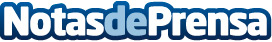 Cites a Cegues, el innovador método de búsqueda de pareja online basado en el trato personalizado y la discreción garantizadaEl servicio se encuentra a medio camino entre las agencias matrimoniales tradicionales y las páginas web y aplicaciones existentesDatos de contacto:Rosa / Ana682437748Nota de prensa publicada en: https://www.notasdeprensa.es/cites-a-cegues-el-innovador-metodo-de-busqueda Categorias: Sociedad Cataluña Entretenimiento Emprendedores E-Commerce http://www.notasdeprensa.es